Förvaltningen av Ålands PensionsfondEnligt LL om landskapet Ålands pensionsfond (ÅFS 71/95) är avsikten med fonden att trygga betalningen av framtida pensioner för dem som omfattas av landskapets pensionssystem samt att utjämna pensionsutgifterna för landskapet. Landskapets pensionsskuld är 772 miljoner euro medan marknadsvärdet för fonden enligt senaste bokslut (31.12.2018) var 429 614 716 euro, varav ränteinstrumentens andel var 205 557 431 euro. Ränteportföljens avkastning var -2,3% och aktieplaceringarnas avkastning var -11,8 %. Landskapets ekonomiska situation har dramatiskt förändrats på grund av Coronakrisen och måste effektivisera all verksamhet för att sänka kostnader/ öka intäkter. Det är viktigt att pensionsfonden klarar av att finansiera en så stor del av de lagstadgade pensionerna som möjligt.Med anledning av det ovanstående föreslår jagatt lagtinget uppmanar landskapsregeringen att skyndsamt på ett parlamentariskt sätt effektiviserar förvaltningen av pensionsfonden.Stephan Toivonen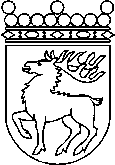 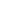 Ålands lagtingÅTGÄRDSMOTION nr 7/2019-2020ÅTGÄRDSMOTION nr 7/2019-2020Lagtingsledamot DatumStephan Toivonen2020-04-23Till Ålands lagtingTill Ålands lagtingTill Ålands lagtingTill Ålands lagtingTill Ålands lagtingMariehamn den 23 april 2020